Как получить ежемесячную выплату из средств материнского капитала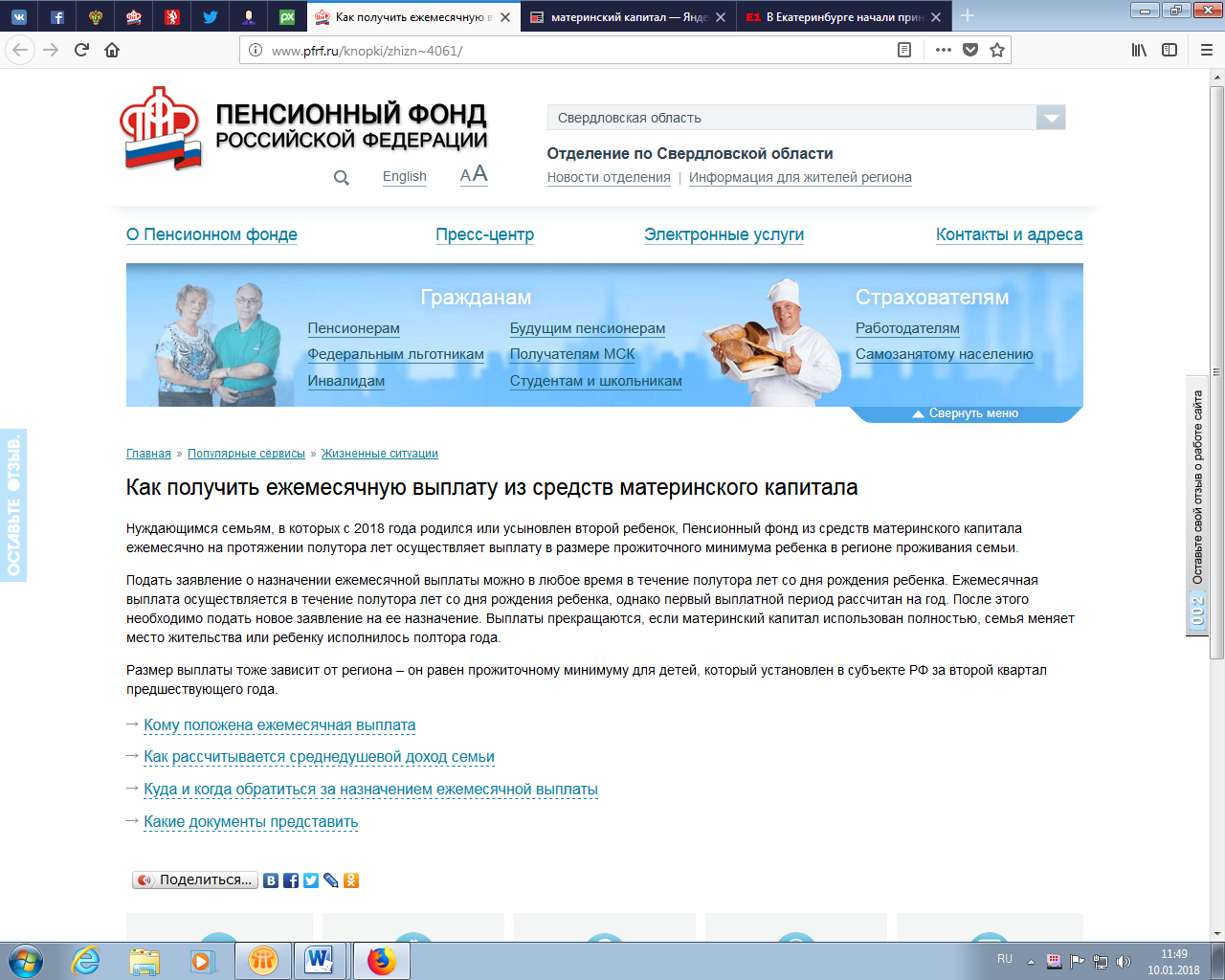 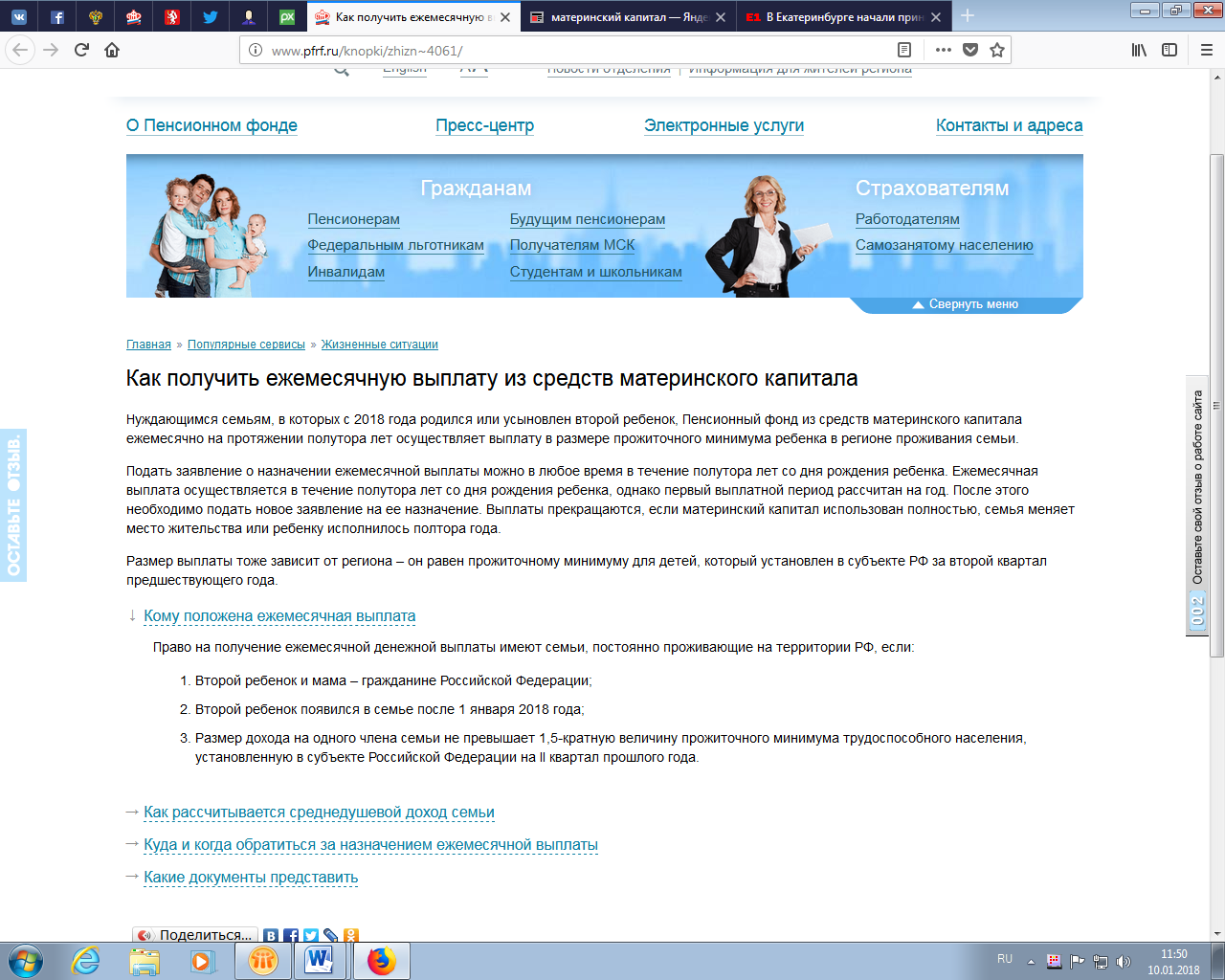 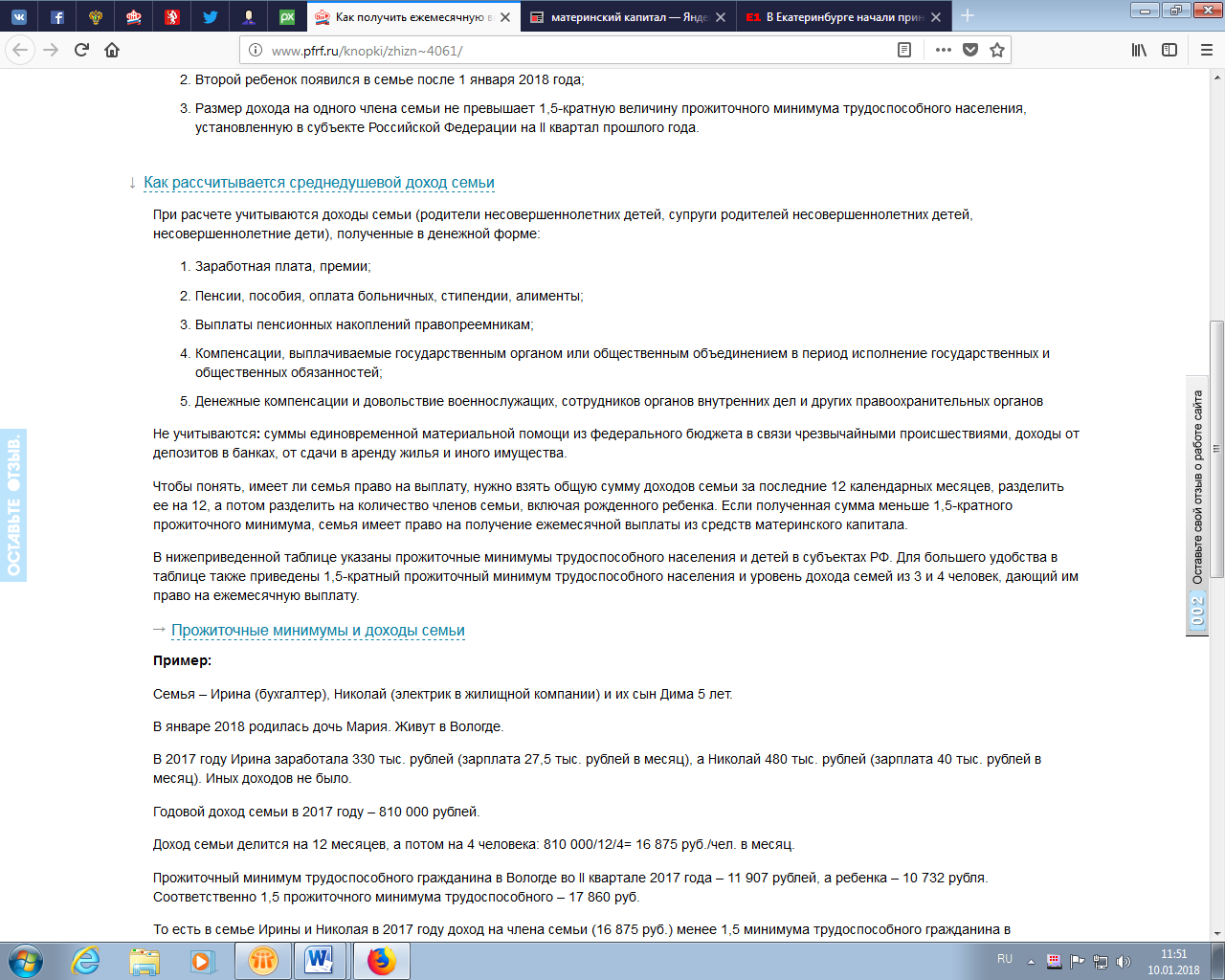 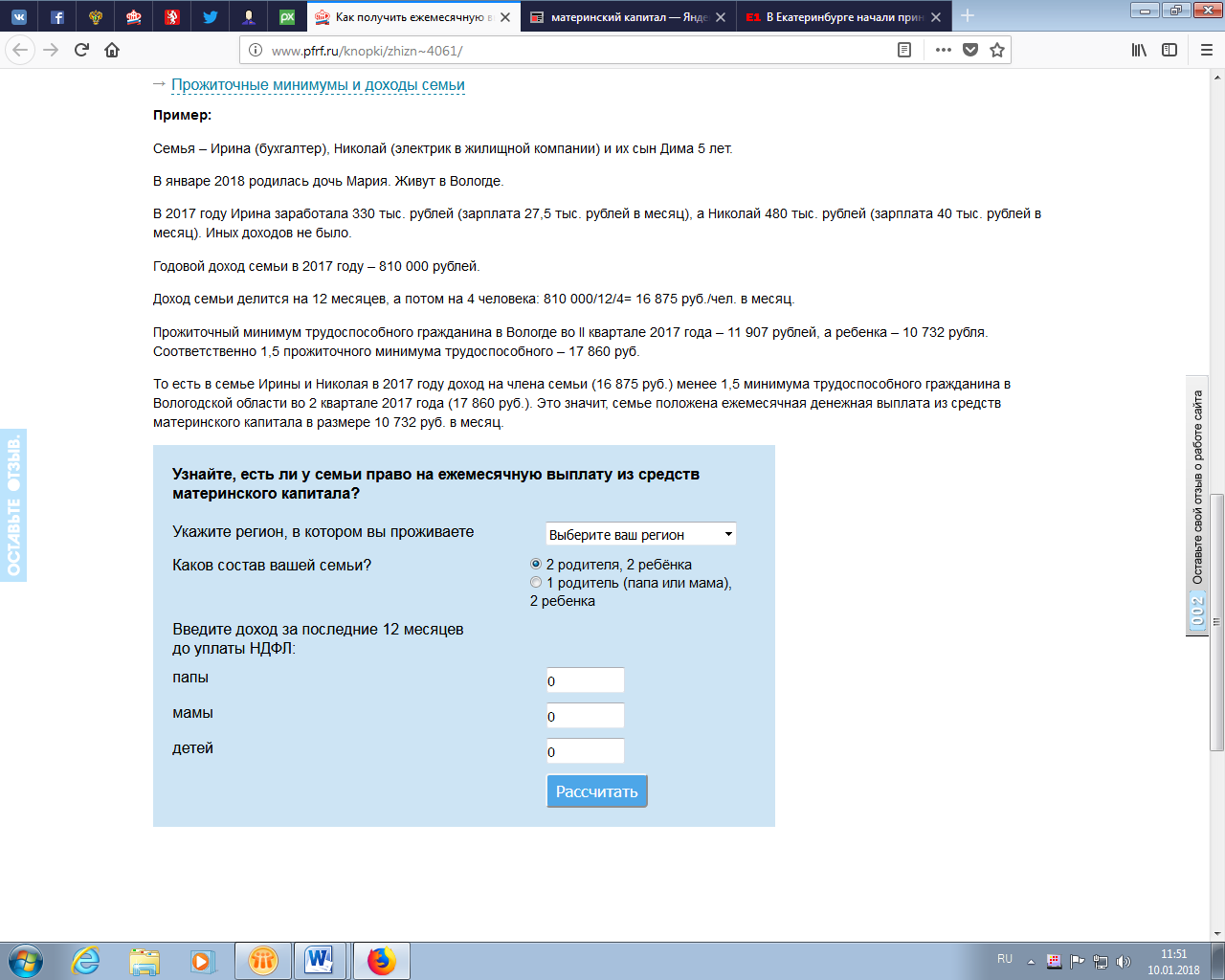 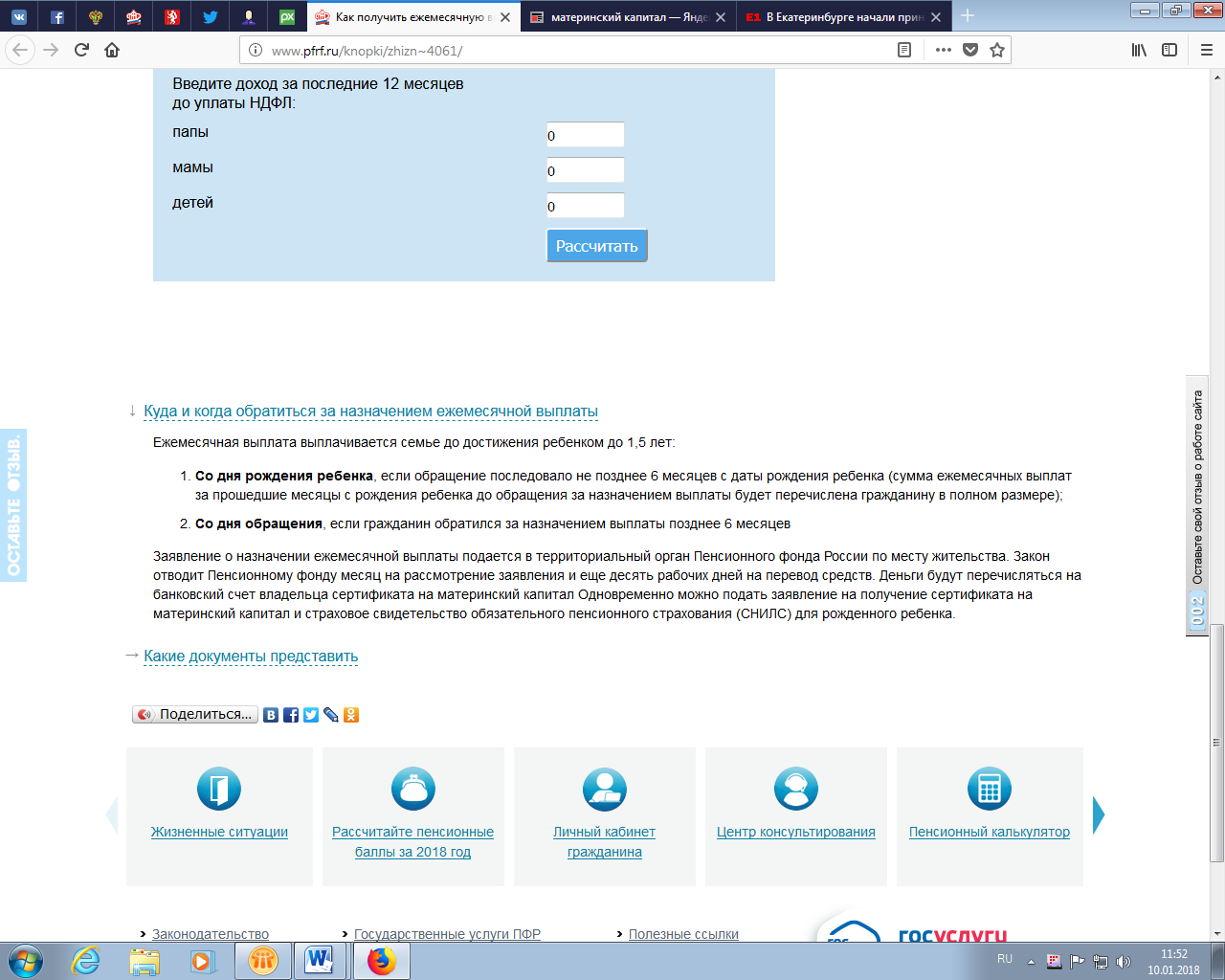 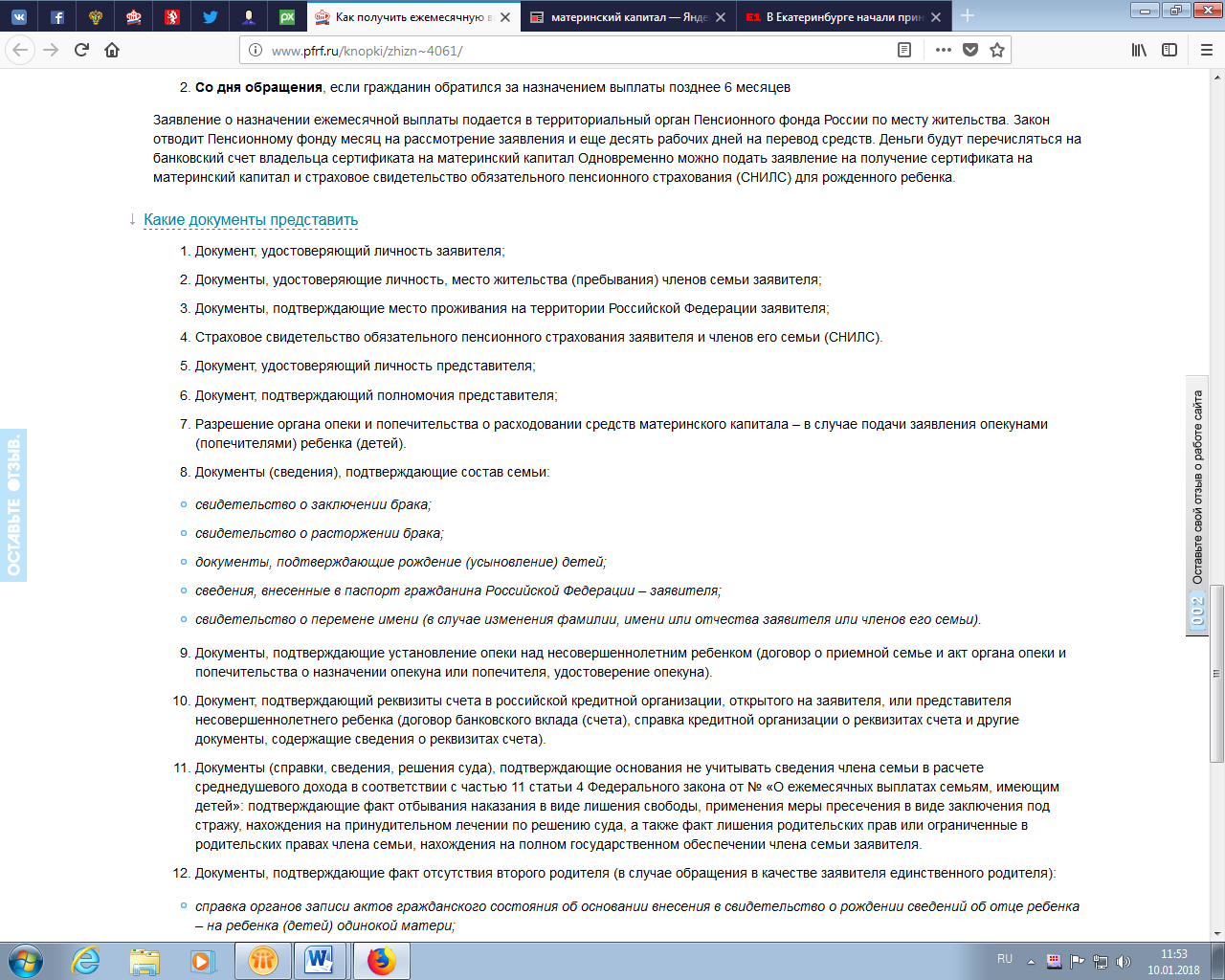 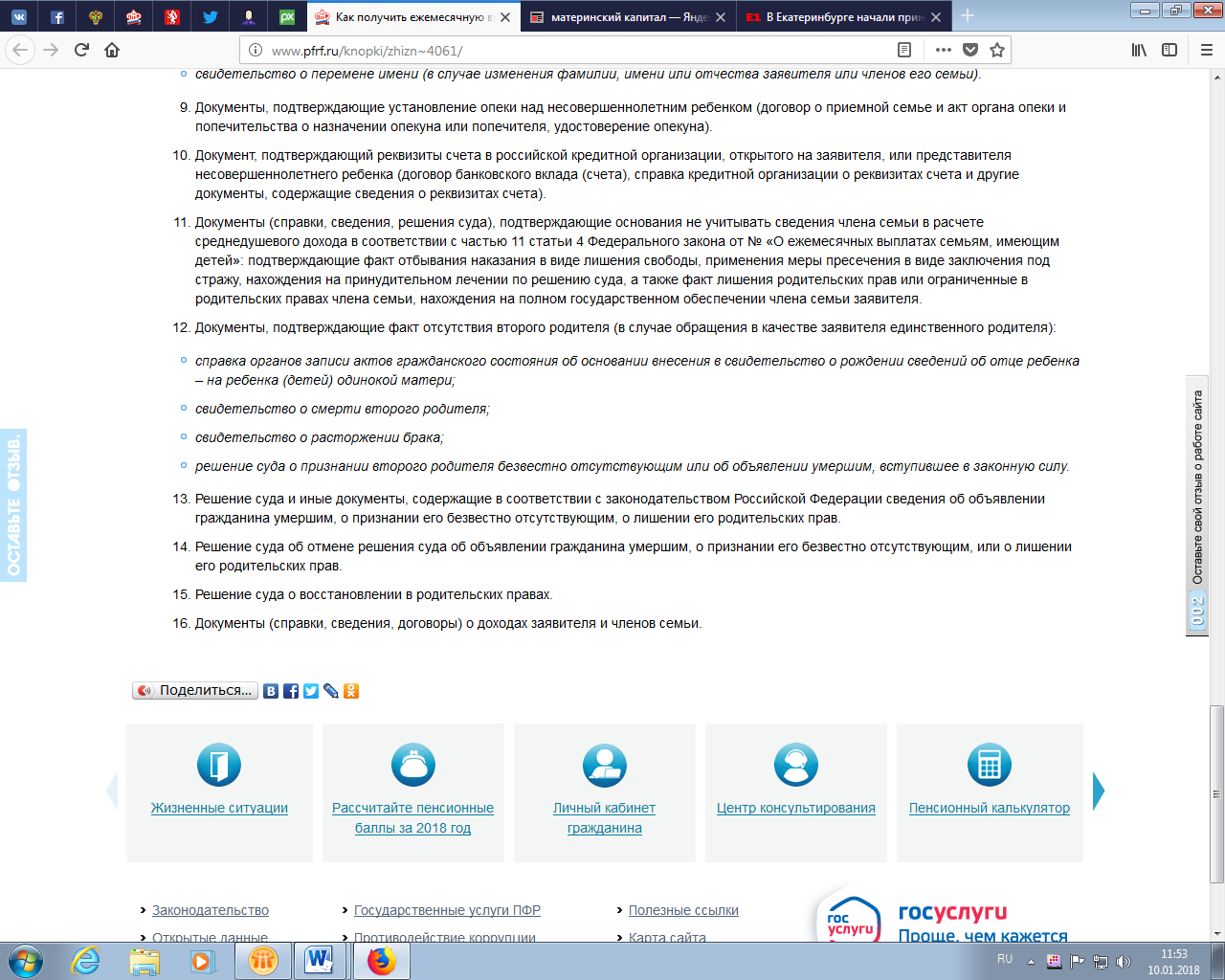 